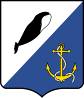 АДМИНИСТРАЦИЯПРОВИДЕНСКОГО ГОРОДСКОГО ОКРУГАПОСТАНОВЛЕНИЕВ целях уточнения отдельных положений нормативно правового акта, Администрация Провиденского городского округаПОСТАНОВЛЯЕТ:1.	Внести в постановление Администрации Провиденского городского округа от 01 июня 2020 года № 150 «Об утверждении Порядка предоставления субсидии из бюджета Провиденского городского округа в 2020 году субъектам предпринимательской деятельности в условиях ухудшения ситуации в связи с распространением новой коронавирусной инфекции, в целях финансового обеспечения (возмещения) части затрат по оплате коммунальных услуг, потребленных в процессе ведения предпринимательской деятельности в поселке городского типа Провидения Чукотского автономного округа» следующее изменение:        в пункте 2.1. раздела 1. «Условия и порядок предоставления субсидии»  слова «1 ноября» заменить словами «20 ноября (включительно)».2. Настоящее постановление разместить на официальном сайте Провиденского городского округа.	3. Контроль за исполнением настоящего постановления возложить на Управление финансов, экономики и имущественных отношений администрации Провиденского городского округа (Веденьева Т.Г.)Заместительглавы Администрации                                                                     Д.В. РекунПодготовил:	М.Б. Сапрыкина Согласовано:	Т.Г. Веденьева                                                                                 Е.А. Красикова Разослано: дело, Управление финансов, экономики и имущественных отношений администрации Провиденского городского округаот  29 октября 2020 г.                    № 293пгт. ПровиденияО внесении изменений в постановление Администрации Провиденского городского округа от 01 июня 2020 года № 150 «Об утверждении Порядка предоставления субсидии из бюджета Провиденского городского округа в 2020 году субъектам предпринимательской деятельности в условиях ухудшения ситуации в связи с распространением новой коронавирусной инфекции, в целях финансового обеспечения (возмещения) части затрат по оплате коммунальных услуг, потребленных в процессе ведения предпринимательской деятельности в поселке городского типа Провидения Чукотского автономного округа»